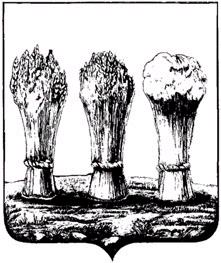 Об установлении тарифов  на услуги,  предоставляемые муниципальным унитарным предприятием  «Аналитический региональный центр информационных систем г. Пензы»В соответствии с Федеральным законом РФ от 06.10.2003 №131-ФЗ «Об общих принципах организации местного самоуправления в Российской Федерации», решением Пензенской городской Думы  от 28.09.2012 №1010-43/5 «Об утверждении Порядка установления тарифов на услуги, предоставляемые муниципальными предприятиями и учреждениями города Пензы, и работы, выполняемые муниципальными предприятиями и учреждениями города Пензы», на основании обращений Муниципального унитарного предприятия «Аналитический региональный центр информационных систем г. Пензы» от 28.07.2016 № 115, 29.07.2016 № 117 и от 01.08.2016 № 118, руководствуясь ст.33 Устава города Пензы,Администрация города Пензы постановляет:Установить тарифы  на услуги,  предоставляемые муниципальным унитарным предприятием  «Аналитический региональный центр информационных систем г. Пензы»:1.1. Предельный максимальный тариф на услугу по предоставлению эфирного времени на телеканале «ТВ-Пенза» в размере 85,00 рублей за 1 секунду предоставленного эфирного времени ;1.2. Предельный максимальный тариф на услугу по производству видеопродукции телеканала «ТВ-Пенза»  в размере  145,00 рублей за 1 секунду производимой видеопродукции;1.3.  Тарифы на услуги в системах электронного документооборота при предоставлении бухгалтерской, налоговой отчетности и сведений персонифицированного учета в электронном виде по телекоммуникационным системам связи в следующем размере:Внести следующее изменение в постановление администрации города Пензы от 09.08.2011 № 946 "Об установлении тарифов на услуги, оказываемые муниципальным унитарным предприятием «Аналитический региональный центр информационных систем г. Пензы»:-  в пункте 1 постановления слова « (в том числе 0,15 рублей за одну поездку пассажира - затраты муниципального унитарного предприятия "Аналитический региональный центр информационных систем г. Пензы" без учета вознаграждения агентам) » исключить. 3. Настоящее постановление вступает в силу на следующий день после официального опубликования.4. Опубликовать настоящее постановление в средстве массовой информации, определенном для официального опубликования муниципальных правовых актов администрации города Пензы,  и разместить на официальном сайте администрации города Пензы в информационно-телекоммуникационной  сети Интернет.5. Контроль за выполнением настоящего постановления возложить на заместителя главы администрации города по экономике и развитию предпринимательства.Глава администрации города                                                  В.Н.Кувайцев№Тип организации (лицензии)Тариф,рублей в месяц1Для организации, применяющей общую систему налогообложения (ОСН)380,002Для организации, применяющей упрощенную систему налогообложения (УСН)200,003Для организации, использующей  Лицензию Б  для ОСН260,004Для организации, использующей  Лицензию Б для УСН140,005Для организации, использующей  Лицензию НП для ОСН260,006Для организации, использующей  Лицензию НП для УСН140,007Для организации, предоставляющей документы в Пенсионный Фонд РФ (ЭДО ПФР)120,00